DIREZIONE DIDATTICA STATALE 3° CIRCOLO di ANGRI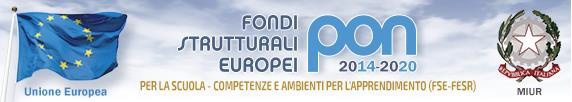 Via  D.Alighieri , 15 - 84012 ANGRI (SA) Tel./fax 081.5138806Temporaneamente insediata in via Lazio, s.n.c. - AngriC.F. 94008830658  E-mail: saee18300p@istruzione.itSito web: www.terzocircoloangri.gov.itPosta certificata: saee18300p@pec.istruzione.itCodice Univoco Ufficio: UFTIIKScuola PrimariaProgrammazione annualeScienze                                                                     Classi Terzea.s. 2023/2024Data                                                                                                                                                                                                    Docenti COMPETENZE CHIAVE E DI CITTADINANZACompetenza matematica e competenze in scienze, tecnologie e ingegneriaCompetenza digitaleCompetenza personale, sociale e capacità di imparare ad imparareCompetenza in materia di cittadinanzaCompetenza imprenditorialeSettembre Settembre Settembre Settembre I Bimestre: ottobre e novembreI Bimestre: ottobre e novembreI Bimestre: ottobre e novembreI Bimestre: ottobre e novembreIndicatori ConoscenzeAbilità Competenze ESPLORARE E DESCRIVERE OGGETTI E MATERIALILe diverse branche della Scienza e i loro campi di indagineGli strumenti dello scienziatoIl metodo scientificoDistingue i campi di indagine delle scienze.Individua alcuni strumenti dello scienziato.Riconosce, distingue e usa le fasi del metodo scientifico.L’alunno:Sviluppa atteggiamenti di curiosità e modi di guardare il mondo che lo stimolano a cercare spiegazioni di quello che vede succedere.Esplora i fenomeni  con un approccio scientifico: con l’aiuto dell’insegnante, dei compagni, in modo autonomo, osserva e descrive lo svolgersi dei fatti, formula domande, propone e realizza semplici esperimenti.OSSERVARE E SPERIMENTARE SUL CAMPOLe diverse branche della Scienza e i loro campi di indagineGli strumenti dello scienziatoIl metodo scientificoDistingue i campi di indagine delle scienze.Individua alcuni strumenti dello scienziato.Riconosce, distingue e usa le fasi del metodo scientifico.L’alunno:Sviluppa atteggiamenti di curiosità e modi di guardare il mondo che lo stimolano a cercare spiegazioni di quello che vede succedere.Esplora i fenomeni  con un approccio scientifico: con l’aiuto dell’insegnante, dei compagni, in modo autonomo, osserva e descrive lo svolgersi dei fatti, formula domande, propone e realizza semplici esperimenti.L’UOMO, I VIVENTI E L’AMBIENTELe diverse branche della Scienza e i loro campi di indagineGli strumenti dello scienziatoIl metodo scientificoDistingue i campi di indagine delle scienze.Individua alcuni strumenti dello scienziato.Riconosce, distingue e usa le fasi del metodo scientifico.L’alunno:Sviluppa atteggiamenti di curiosità e modi di guardare il mondo che lo stimolano a cercare spiegazioni di quello che vede succedere.Esplora i fenomeni  con un approccio scientifico: con l’aiuto dell’insegnante, dei compagni, in modo autonomo, osserva e descrive lo svolgersi dei fatti, formula domande, propone e realizza semplici esperimenti.II Bimestre: dicembre e gennaio (termine I quadrimestre)II Bimestre: dicembre e gennaio (termine I quadrimestre)II Bimestre: dicembre e gennaio (termine I quadrimestre)II Bimestre: dicembre e gennaio (termine I quadrimestre)Indicatori Conoscenze Abilità Competenze ESPLORARE E DESCRIVERE OGGETTI E MATERIALILa struttura e gli stati di aggregazione della materiaAcquaAria SuoloI cambiamenti di stato della materiaDistingue i solidi, i liquidi e gli aeriformi e ne riconosce le proprietà.Individua i passaggi di stato della materia attraverso le fasi del ciclo dell’acqua.L’alunno:Sviluppa atteggiamenti di curiosità e modi di guardare il mondo che lo stimolano a cercare spiegazioni di quello che vede succedere.Esplora i fenomeni  con un approccio scientifico: con l’aiuto dell’insegnante, dei compagni, in modo autonomo, osserva e descrive lo svolgersi dei fatti, formula domande, propone e realizza semplici esperimenti.OSSERVARE E SPERIMENTARE SUL CAMPOLa struttura e gli stati di aggregazione della materiaAcquaAria SuoloI cambiamenti di stato della materiaDistingue i solidi, i liquidi e gli aeriformi e ne riconosce le proprietà.Individua i passaggi di stato della materia attraverso le fasi del ciclo dell’acqua.L’alunno:Sviluppa atteggiamenti di curiosità e modi di guardare il mondo che lo stimolano a cercare spiegazioni di quello che vede succedere.Esplora i fenomeni  con un approccio scientifico: con l’aiuto dell’insegnante, dei compagni, in modo autonomo, osserva e descrive lo svolgersi dei fatti, formula domande, propone e realizza semplici esperimenti.L’UOMO, I VIVENTI E L’AMBIENTELa struttura e gli stati di aggregazione della materiaAcquaAria SuoloI cambiamenti di stato della materiaDistingue i solidi, i liquidi e gli aeriformi e ne riconosce le proprietà.Individua i passaggi di stato della materia attraverso le fasi del ciclo dell’acqua.L’alunno:Sviluppa atteggiamenti di curiosità e modi di guardare il mondo che lo stimolano a cercare spiegazioni di quello che vede succedere.Esplora i fenomeni  con un approccio scientifico: con l’aiuto dell’insegnante, dei compagni, in modo autonomo, osserva e descrive lo svolgersi dei fatti, formula domande, propone e realizza semplici esperimenti.III Bimestre: febbraio e marzoIII Bimestre: febbraio e marzoIII Bimestre: febbraio e marzoIII Bimestre: febbraio e marzoIndicatori Conoscenze Abilità Competenze ESPLORARE E DESCRIVERE OGGETTI E MATERIALII viventi e il ciclo vitaleLe piante e l’ambienteGli animali e l’ambienteIl concetto di ecosistemaTrasformazioni antropiche e naturaliMette in relazione le caratteristiche delle piante con l’ambiente in cui vivono.Mette in relazione le caratteristiche degli animali con l’ambiente in cui vivono.Comprende il concetto di ecosistemaDescrive le conseguenze delle trasformazioni naturali e artificiali del proprio ambienteL’alunno:Sviluppa atteggiamenti di curiosità e modi di guardare il mondo che lo stimolano a cercare spiegazioni di quello che vede succedereIndividua nei fenomeni somoglianze e differenze, fa misurazioni, registra dati significativi, identifica relazioni spazio/temporaliRiconosce le principali caratteristiche e i modi di vivere di organismi animali e vegetali.Rispetta e apprezza il valore dell’ambiente sociale e naturaleOSSERVARE E SPERIMENTARE SUL CAMPOI viventi e il ciclo vitaleLe piante e l’ambienteGli animali e l’ambienteIl concetto di ecosistemaTrasformazioni antropiche e naturaliMette in relazione le caratteristiche delle piante con l’ambiente in cui vivono.Mette in relazione le caratteristiche degli animali con l’ambiente in cui vivono.Comprende il concetto di ecosistemaDescrive le conseguenze delle trasformazioni naturali e artificiali del proprio ambienteL’alunno:Sviluppa atteggiamenti di curiosità e modi di guardare il mondo che lo stimolano a cercare spiegazioni di quello che vede succedereIndividua nei fenomeni somoglianze e differenze, fa misurazioni, registra dati significativi, identifica relazioni spazio/temporaliRiconosce le principali caratteristiche e i modi di vivere di organismi animali e vegetali.Rispetta e apprezza il valore dell’ambiente sociale e naturaleL’UOMO, I VIVENTI E L’AMBIENTEI viventi e il ciclo vitaleLe piante e l’ambienteGli animali e l’ambienteIl concetto di ecosistemaTrasformazioni antropiche e naturaliMette in relazione le caratteristiche delle piante con l’ambiente in cui vivono.Mette in relazione le caratteristiche degli animali con l’ambiente in cui vivono.Comprende il concetto di ecosistemaDescrive le conseguenze delle trasformazioni naturali e artificiali del proprio ambienteL’alunno:Sviluppa atteggiamenti di curiosità e modi di guardare il mondo che lo stimolano a cercare spiegazioni di quello che vede succedereIndividua nei fenomeni somoglianze e differenze, fa misurazioni, registra dati significativi, identifica relazioni spazio/temporaliRiconosce le principali caratteristiche e i modi di vivere di organismi animali e vegetali.Rispetta e apprezza il valore dell’ambiente sociale e naturaleIV Bimestre: aprile e maggio (termine II Quadrimestre)IV Bimestre: aprile e maggio (termine II Quadrimestre)IV Bimestre: aprile e maggio (termine II Quadrimestre)IV Bimestre: aprile e maggio (termine II Quadrimestre)Indicatori Conoscenze Abilità Competenze ESPLORARE E DESCRIVERE OGGETTI E MATERIALIL’uomo e l’ambienteL’ecosistemaMette in relazione le caratteristiche e le abitudini dell’uomo con l’ambiente in cui vive.Coglie le relazioni tra esseri viventi e non viventi. L’alunno:	Sviluppa atteggiamenti di curiosità e modi di guardare il mondo che lo stimolano a cercarespiegazioni di quello che vede succedere.Individua nei fenomeni somoglianze e differenze, fa misurazioni, registra dati significativi, identifica relazioni spazio/temporali.Riconosce le principali caratteristiche e i modi di vivere di organismi animali e vegetali.Rispetta e apprezza il valore dell’ambiente sociale e naturale..OSSERVARE E SPERIMENTARE SUL CAMPOL’uomo e l’ambienteL’ecosistemaMette in relazione le caratteristiche e le abitudini dell’uomo con l’ambiente in cui vive.Coglie le relazioni tra esseri viventi e non viventi. L’alunno:	Sviluppa atteggiamenti di curiosità e modi di guardare il mondo che lo stimolano a cercarespiegazioni di quello che vede succedere.Individua nei fenomeni somoglianze e differenze, fa misurazioni, registra dati significativi, identifica relazioni spazio/temporali.Riconosce le principali caratteristiche e i modi di vivere di organismi animali e vegetali.Rispetta e apprezza il valore dell’ambiente sociale e naturale.L’UOMO, I VIVENTI E L’AMBIENTEL’uomo e l’ambienteL’ecosistemaMette in relazione le caratteristiche e le abitudini dell’uomo con l’ambiente in cui vive.Coglie le relazioni tra esseri viventi e non viventi. L’alunno:	Sviluppa atteggiamenti di curiosità e modi di guardare il mondo che lo stimolano a cercarespiegazioni di quello che vede succedere.Individua nei fenomeni somoglianze e differenze, fa misurazioni, registra dati significativi, identifica relazioni spazio/temporali.Riconosce le principali caratteristiche e i modi di vivere di organismi animali e vegetali.Rispetta e apprezza il valore dell’ambiente sociale e naturale.Giugno Giugno METODOLOGIALa metodologia scelta si baserà su una didattica laboratoriale, intendendo il laboratorio non come luogo fisico, ma come luogo mentale, concetuale e procedurale, dove il bambino è intendo a fare più che ad ascoltare. Attraverso il ricorso alle nuove tecnologie, si stimolerà la capacità espressiva, cognitiva e comunicativa. Si promuoveranno: conversazioni guidate, lavori di gruppo, forme di apprendimento cooperativo, problem-solving, braimstorming, peer to peer, classi aperteATTIVITÀDiscussioni di gruppo per confrontarsi sugli argomenti trattati alla luce delle preconoscenze. Conversazioni guidate e aperte. Osservazioni di modelli anatomici o illustrazioni sul corpo umano e riconoscimento dei principali organi.Acquisizioni di informazioni sul proprio corpo (respirazione, circolazione,movimento, corpotamento degli organi di senso e reazioni agli stimoli, digestione) per una maggiore conoscenza di sé e dei propri bisogniRealizzazioni di cartelloniSchede di approfondimento, ricerche e uso di internetConfronto di idee, opinioni, ipotesiRicostruzione ed interpretazione del movimento dei corpi celesti, rielaborazione anche attraverso giochi con il proprio corpoOsservazioni e riflessioni sulle caratteristiche dell’Universo e del sistema solare, in particolare attenzione alla Terra e alla Luna.Riflessioni su esperienze,  formulazione di ipotesi e domande e  descrizione dello svolgimento dei fenomeniEsperimenti e riflessioni su attività relative a: i diversi tipi di energia (sonora, luminosa, elettrica); e i diversi tipi di forza (gravità, attrito, magnetica)STRUMENTI/SUSSIDIMateriale strutturato:libri di testo e nontesti di supportofotocopiestrumentazione scientificaschede predispostemappe concettuali e schemisussidi didatticigiornali e rivistecomputersoftware didatticiLIMVERIFICASaranno somministrate prove oggettive:In ingressoBimestraliQuadrimestraliVALUTAZIONELa valutazione sarà globale, perciò terrà conto, oltre che degli esiti delle prove oggettive, anche della maturazione generale dell’alunno. Essa verrà espressa tenendo conto delle griglie di correzione e di valutazione deliberate dal Collegio